Město Ostrov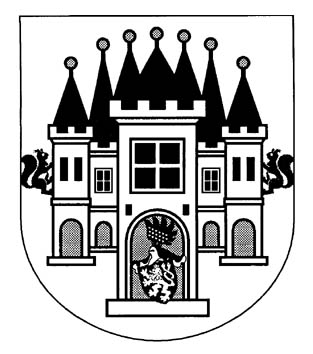 Městský úřad Ostrov		Jáchymovská 1		363 01 OstrovBankovní spojení: Komerční banka Karlovy VaryČíslo výdajového účtu: 920-341/0100IČO: 00254843DIČ: CZ00254843OBJEDNÁVKAčíslo: 135/3d/2017Objednává (odbor, organizace): Město Ostrov, Jáchymovská 1, odbor kancelář starostyDodávku převezme:  pan Josef Černý, velitel Jednotky SDH Ostrov, mobil: 734164793  Fakturu zašlete přímo organizaci, která objednávku vystavila.Dodavatel:Název: Dräger Safety s.r.o.Adresa: Obchodní 124, 251 01 ČestliceIČ: 26700778,  DIČ: CZ26700778Nebude-li možné dodat, sdělte nám!Ostrov dne 30.5.2017                                                                           Ing. Josef Železný	                    starosta města	 	   ………………………                                                                                                                                          							                    příkazce operaceUpozornění pro dodavateleAby Vaše faktura za tuto dodávku mohla být včas zaplacena, žádáme Vás, abyste se řídili následujícími pokyny:Nepřijímejte objednávku, není-li řádně vyplněna a podepsána správcem rozpočtu.Na faktuře označte vždy číslo objednávky a účet bude proplacen jen tehdy, připojí-li k němu dodavatel jednu kopii této objednávky.Dodavatel zašle fakturu doporučeně, nebo doručí osobně na podatelnu Městského úřadu v Ostrově.Originál patří dodavateli, kopie se připojí k faktuře.Při nesplnění některé podmínky, uvedené v ad. 1. až 4. Platební lhůta poběží ode dne expedice účtu do odstranění závady.Aplikace zákona o registru smluvStrany se dohodly, že pokud se na tuto smlouvu vztahuje povinnost uveřejnění dle zák. č. 340/2015 Sb., o zvláštních podmínkách účinnosti některých smluv, uveřejňování těchto smluv a o registru smluv, zašle smlouvu správci registru smluv k uveřejnění Město Ostrov.Tato objednávka musí být dodavatelem písemně akceptována. Písemná akceptace musí být uložena u objednávky.Sdělení firmy:					..................................................Razítko a podpis dodavatelePředmět objednávkyPočetPopis zboží nebo práceTermínCena v KčDýchací technika3 ks od každé položkyObjednáváme u Vás Nosič PSS 4000, držák plicní automatiky, plicní automatiku PSS-P, masku FPS 7730, láhev ocel  lehká extra, ventil Dräger EFV, vývod pro 2 plicní automatiku PSS 3/4000 (samice), vývod pro 2 plicní automatiku PA/PSS 90 (samice).15.7.2017157 516,60Cena je celková a vč. DPH dle Vaší nabídky č. 008/JSDH Ostrov/PSS 4000/2017 ze dne 15.5.2017.157 516,60